РАБОЧИЙ ЛИСТ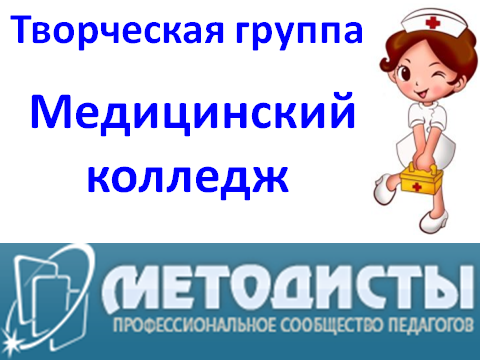 участника Всероссийского конкурса психолого-педагогических знаний"Педагогический марафон - 2014"Результаты выполнения конкурсных заданийКритерии оценки выполнения конкурсных заданийЗа каждый правильный ответ начисляется 1 балл.Победитель должен набрать 30 балловПобедитель I степени - от 28 до 29 баллов.Победитель II степени - 26 до 27 баллов.Победитель III степени - от 24 до 25 баллов.Лауреат - от 21 до 23 баллов.Сертификат участника получают конкурсанты, набравшие  20 баллов и менее.Результат участия в конкурсе         Подакова Елизавета Николаевна                                                                                 (ФИО заполняет конкурсант)Количество набранных  баллов -      ___________________                                                                                      (заполняет член жюри)Член жюри -      _________________________                                        (ФИО)ФамилияПодаковаИмяелизаветаОтчествониколаевнаДолжностьпреподавательМесто работы полностью Филиал БОУ СПО  «Чебоксарский медицинский колледж»Министерства здравоохранения и социального развития Чувашии в г.Канаш Чувашской Республики№ заданияОтветконкурсантаСовпадение с эталоном(заполняет член жюри)№ заданияОтветконкурсантаСовпадение с эталоном(заполняет член жюри)№ заданияОтветконкурсантаСовпадение с эталоном(заполняет член жюри)1г11а21г2а12в22в3а13б23г4в14б24а5а15в25г6г16б26г7а17г27б8а18а28флегматик9б19г29холерик10г20б30меланхолик